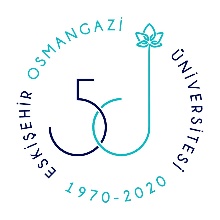 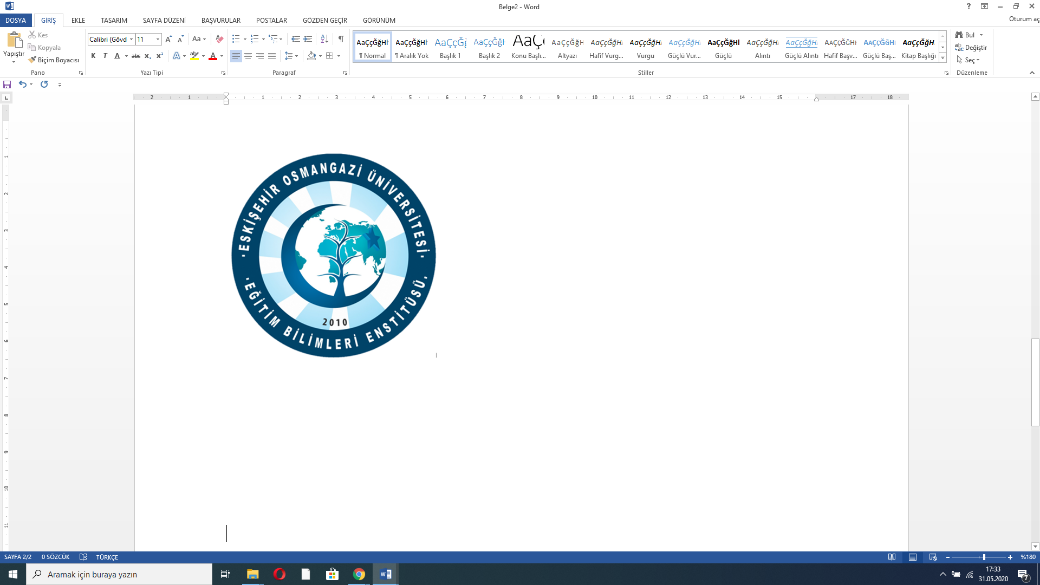 UZAKTAN SÖZLÜ SINAVA KATILMA BAŞVURU FORMUESKİŞEHİR OSMANGAZİ ÜNİVERSİTESİEĞİTİM BİLİMLERİ ENSTİTÜSÜ MÜDÜRLÜĞÜNE	Enstitünüz ………………………...………….. Anabilim Dalı ………………………………………. Bilim Dalı Uzaktan Tezsiz Yüksek Lisans Programı öğrencinizim.Aşağıda isimleri verilen derslerim için gerçekleştirilecek olan; çevrimiçi sözlü sınavların;Üniversiteniz Uzaktan Eğitim Uygulama ve Araştırma Merkezi (ESUZEM) üzerinden dersin sorumlu öğretim üyesi tarafında yapılmasını ve kayıt altına alınarak saklanmasını, Sınavın tarafımdan kayıt altına alınmayacağını, paylaşılmayacağını; aksi durumda tüm sorumluluğu kabul ettiğimi, beyan ederim.… /… /2021T.C. Kimlik No: Adı - Soyadı: Öğrenci No:OKUDUM,KABUL EDİYORUMTarih:İmza:Eğitim Alınan Program:Alınan Dersler:Eğitim Alınan Program:Alınan Dersler: